ЗаявКаучастника семинара:«НАЦИОНАЛЬНАЯ СИСТЕМА КВАЛИФИКАЦИЙ: ОСНОВНЫЕ ПОНЯТИЯ, ОРГАНИЗАЦИОННАЯ СТРУКТУРА, ПРОЦЕССЫ, НЕЗАВИСИМАЯ ОЦЕНКА КВАЛИФИКАЦИЙ».В стоимость обучения включены:сборник нормативно-правовых документов по независимой оценке квалификаций;ежедневные обеды и кофе-брейки Оплата услуг производится на условиях 100% предоплаты по безналичному расчету По вопросам просим Вас обращаться к Крыловой Екатеринепо e-mail: ekrylova@nark.ru; по тел.+7 (495) 966-16-86 (доб. 1027)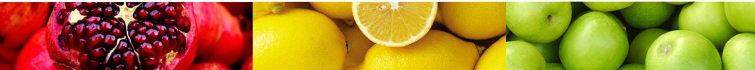 ДАТА проведения: 27-28 ИЮЛЯ 2017 г.ДАТА проведения: 27-28 ИЮЛЯ 2017 г.ДАТА проведения: 27-28 ИЮЛЯ 2017 г.ДАТА проведения: 27-28 ИЮЛЯ 2017 г.Участники:Участники:Участники:Участники:1 ФИО (полностью):1 ФИО (полностью):1 ФИО (полностью):1 ФИО (полностью):ДолжностьДолжностьДолжностьДолжностьМоб. тел.:                                                                 E-mail:Моб. тел.:                                                                 E-mail:Моб. тел.:                                                                 E-mail:Моб. тел.:                                                                 E-mail:2 ФИО (полностью):2 ФИО (полностью):2 ФИО (полностью):2 ФИО (полностью):ДолжностьДолжностьДолжностьДолжностьМоб. тел.:                                                          E-mail:Моб. тел.:                                                          E-mail:Моб. тел.:                                                          E-mail:Моб. тел.:                                                          E-mail:3 ФИО (полностью):3 ФИО (полностью):3 ФИО (полностью):3 ФИО (полностью):ДолжностьДолжностьДолжностьДолжностьМоб. тел.:                                                          E-mail:Моб. тел.:                                                          E-mail:Моб. тел.:                                                          E-mail:Моб. тел.:                                                          E-mail:Контактное лицо:Контактное лицо:Контактное лицо:Контактное лицо:ФИО (полностью):ФИО (полностью):ФИО (полностью):ФИО (полностью):ДолжностьДолжностьДолжностьДолжностьМоб. тел.:                                                          E-mail:Моб. тел.:                                                          E-mail:Моб. тел.:                                                          E-mail:Моб. тел.:                                                          E-mail:РЕКВИЗИТЫ ПЛАТЕЛЬЩИКА (только для юридических лиц):РЕКВИЗИТЫ ПЛАТЕЛЬЩИКА (только для юридических лиц):РЕКВИЗИТЫ ПЛАТЕЛЬЩИКА (только для юридических лиц):РЕКВИЗИТЫ ПЛАТЕЛЬЩИКА (только для юридических лиц):Наименование организации (в соответствии с Уставом):Наименование организации (в соответствии с Уставом):Наименование организации (в соответствии с Уставом):Наименование организации (в соответствии с Уставом):Ф.И.О. и должность лица, подписывающего договор:Ф.И.О. и должность лица, подписывающего договор:Ф.И.О. и должность лица, подписывающего договор:Ф.И.О. и должность лица, подписывающего договор:Действующего на основании (документ – основание): Действующего на основании (документ – основание): Действующего на основании (документ – основание): Действующего на основании (документ – основание): Юридический адрес:Юридический адрес:Юридический адрес:Юридический адрес:Почтовый адрес:Почтовый адрес:Почтовый адрес:Почтовый адрес:ИНН/КПП:ИНН/КПП:ИНН/КПП:ИНН/КПП:Расчетный счет:Расчетный счет:Расчетный счет:Расчетный счет:Корреспондентский счет:Корреспондентский счет:Корреспондентский счет:Корреспондентский счет:Банк:Банк:Банк:Банк:БИК:БИК:БИК:БИК:Сфера деятельности:Сфера деятельности:Сфера деятельности:Сфера деятельности:СТОИМОСТЬ семинара(НДС не облагается)1 участник2 участника(с каждого участника)3 и более участника(с каждого участника)СТОИМОСТЬ семинара(НДС не облагается)19 500 руб.17 600 руб.15 700 руб.